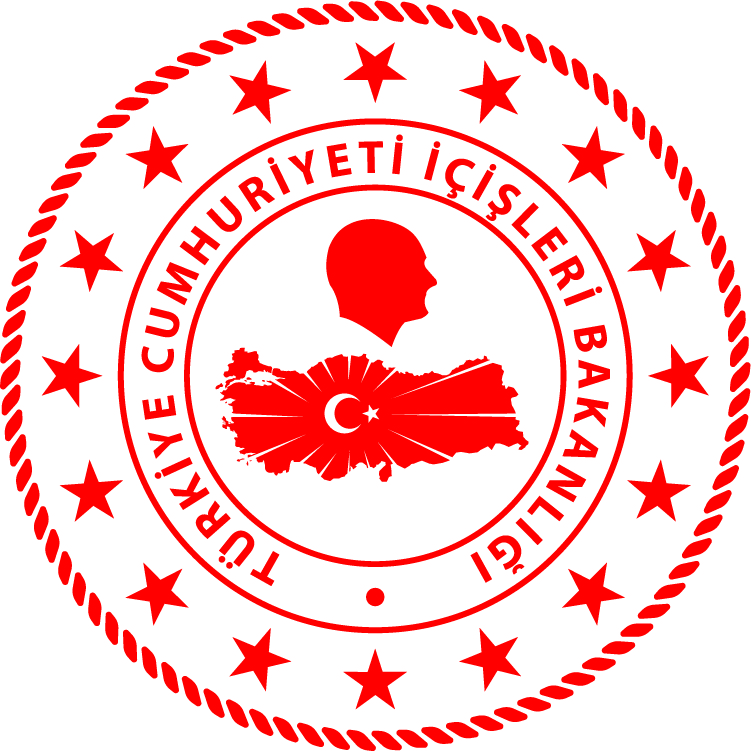 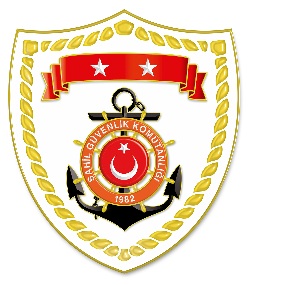 Ege Bölgesi*Paylaşılan veriler deniz yoluyla yapılan düzensiz göç esnasında meydana gelen ve arama kurtarma faaliyetleri icra edilen olaylara ait bilgiler içerdiğinden olayların bitiminde değişiklik  gösterebilmektedir. Nihai istatistikî verilere, sona eren ay verisi olarak linkinden ulaşılabilmektedir.*Statistical information given in the table may vary because they consist of data related    incidents which were occured and turned into search and rescue operations.The exact numbers at the end of the related month is avaliable on www.sg.gov.tr/duzensiz_goc_istatistikleri.html	S.NoTARİHMEVKİ VE SAATDÜZENSİZ GÖÇ VASITASIYAKALANAN TOPLAM DÜZENSİZ GÖÇMEN KAÇAKÇISI/ŞÜPHELİKURTARILAN TOPLAM DÜZENSİZ GÖÇMEN/ŞAHIS SAYISIBEYANLARINA GÖRE KURTARILAN
 DÜZENSİZ GÖÇMEN UYRUKLARI117 Ocak 2022MUĞLA/Bodrum03.35Lastik Bot-2012 Filistin, 4 Yemen, 2 Suriye, 2 Gine 217 Ocak 2022BALIKESİR/Ayvalık03.45Lastik Bot-177 Eritre, 4 Somali, 3 Filistin, 3 Kongo317 Ocak 2022MUĞLA/Bodrum08.50Can Salı-184 Haiti, 4 Komor Adaları, 3 Orta Afrika, 2 Kamerun, 2 Gana, 1 Senegal, 1 Kongo, 1 Mali 417 Ocak 2022BALIKESİR/Ayvalık12.20Lastik Bot-3629 Eritre, 6 Yemen, 1 Afganistan517 Ocak 2022MUĞLA/Marmaris14.10Can Salı-1616 Suriye617 Ocak 2022ÇANAKKALE/Ayvacık23.40Can Salı-1616 Kongo